Итоговый протоколШкольного этапа Регионального фестиваля творчества «Школа. Творчество. Успех», посвящённого 100-летию дополнительного образования детей.  Номинация: «Художественное слово»31 февраля 2018 года. Актовый зал МБОУ СОШ № 1 г.Бердск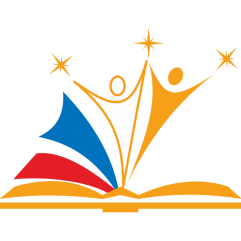 31.01.2018     итоговый протокол составил Маскин В.В.______________ Подпись№класспроизведениевыбор текста произведения: органичность выбранного произведения для исполнителя – 10 балловвыбор текста произведения: органичность выбранного произведения для исполнителя – 10 балловвыбор текста произведения: органичность выбранного произведения для исполнителя – 10 балловглубина проникновения в  систему и смысловую структуру текста – 10 балловглубина проникновения в  систему и смысловую структуру текста – 10 балловглубина проникновения в  систему и смысловую структуру текста – 10 балловграмотная речь – 10 балловграмотная речь – 10 балловграмотная речь – 10 балловспособность оказывать эстетическое, интеллектуальное и эмоциональное воздействие на зрителя – 10 балловспособность оказывать эстетическое, интеллектуальное и эмоциональное воздействие на зрителя – 10 балловспособность оказывать эстетическое, интеллектуальное и эмоциональное воздействие на зрителя – 10 балловсуммаместо1Лежнина Вероника 1А«Гном и звезда»10910963886982862Князев Степан1АУсачёв «мельница»10810963984992853Продай-Вода Милана1АКрылов «Зима»81010875898794894Уткина Любовь1А05Николаев Александр1А«Усачёв «В поход»1010101097996101091006Устинова София1АС.Михалков «Дядя Стёпа»71010796888795897Куцева Полина1А«Дело было в январе»7810763778772778Козик Катя1АМихалков «Прививка»8910885898895909Кудрявцева Ярославна1АА.С.Пушкин «Зимнее утро»9101099991091099103III10Крутиков Сергей1А«Рысью мчится»6976836846727011Сединкин Борис1АА.С.Пушкин «Зимнее утро»9101010879910108710012Андрезина Екатерина1АЮ.Дружинина «Непоседл. цыплята»10101010101010101091010109I13Баталова Ксения1Б«На окошке»88107788888978914Гульева Арина1Б«Непослушный медвежонок»109101081010989109103III15Кондрат Денис2АВ.Драгунский «Заколдованная буква»1010101010101098101010107II16Уразова Виктория2АТургенев «Осень»89109910101091097103III17Потанина Екатерина2А«Ах, ты, зимушка!»018Таскина Анна2АА.С.Пушкин «У Лукоморья»981097999971069619Волков Тимофей2В«Письмо»371057810875967920Емельяненко Яна2ВС.Михалков «Белые стихи»8910898109108989821Сизых Екатерина2ВЮ.Дружинина «Новый год»88108988888979222Шадиева Дарья2ВС.Есенин «Пороша»78107737887828023Ключкина Елизавета2В«Зима»4674634764725824Васькина Мария4АА.Усачев «Зимняя сказка»99109910101010899103III25Андрезина Елизавета4Б«Чёрный омут»9810108910910108810126Слесаренко Элла5АА.С.	Пушкин «Няня»7786566886737427Буймова Карина5ААнекдот6887778988858428Высоцкая Анна5АИ.Тургенев «Осень»691078888107868929Маланов Матвей5АИ.Крылов «Ворона и лисица»710101091010981091010230Демьяненко Алексей5А51085885885967931Евдокимов Егор5АФ.Тютчев «Весенняя гроза»5875765725736432Маврина София5А771087898109879133Ашаев Тимофей5Б5885885885857634Ванина Валерия5В«Зима»77107887887988635Кудрявцева Полина6АИ.А.Крылов51098998998989336Романенко Николай6Б«Любите Россию»910109989101099710237Шаповалова Владислава6БСимонов «Сын артеллериста»710101099910101097103III38Лукьянова Анна6ББаллада5988798977858539Воднева Дарья7Б«Дорожите счастьем»9910101081091010107105I40Кальван Мария 7В«Зоя»810108810109989109941Щербина Иван7ГЭ.А.Асадов «Россия»8910109101010101098105I42Соболева Полина7ГА.С.Козин «Заболела мать»7101010981010101099103III43Семенова Екатерина8БР.Рождественский «Долги»79101010810101010108104II44Селенкова Виктория9ВМ.А.Супонин «Две сестры»101010101010101010101010110I45Кирикова Анна9ВЕ.Евтушенко «Мать»9910101091010910101010646Продай-Вода Валерия9В«Баллада о матери»9101010910101010101010108III47Панфёрова Анастасия10Б«Баллада о молчании»91010101010101010101010109II48Салахбекова Залина11Б«Ни друзей»791081010810108109100